Шифр участника________________Задания для обучающихся. Время выполнения 90 минут.Максимальный балл – 90.Верны ли следующие утверждения («да» - «нет»)? Ответы внесите в таблицу.(По 1 баллу за верное утверждение. Максимальный балл за задание -10)Тверь была присоединена к Москве при Василие III.Князь Святослав крестил Русь.Ярослав Мудрый принял Судебник.В Куликовской битве  русские войска одержали победу над половцами.Иван III успешно воевал с Мамаем.Владимир Мономах был киевским князем.Норманнская теория возникла в IX веке.Полюдье – это размеры дани, определенные при княгине Ольге. Киев находится на реке Волге.Ильменские словене занимали территории вокруг Новгорода. Ответ: Что с исторической точки зрения объединяет перечисленные в ряду элементы? Дайте максимально точный ответ.(По 3 балла за каждый верный ответ. Максимальный балл за задание  - 9).Ладога, Новгород, Смоленск, Киев.Казанское ханство, Астраханское ханство, Крымское ханство, Сибирское ханство.Поляне, древляне, дреговичи, радимичи.Ответ:2.1. _____________________________________________________2.2. _____________________________________________________2.3.______________________________________________________3.Расположите в хронологической последовательности. (10 баллов за полностью верную последовательность, 5 баллов за последовательность с одной ошибкой (т.е. верная последовательность восстанавливается путем перестановки любых двух символов), 0 баллов, если допущено более 1 ошибки). Максимальный балл за задание -10.А) Походы князя Олега на Царьград;Б) Установление княгиней Ольгой погостов и уроков;В) Войны Святослава с Византией;Г) Стояние на реке Угре;Д) Разгром печенегов Ярославом Мудрым;Е) Раздел православной и католической церкви;Ж) Судебник Ивана III;З) Начало крестовых походов;И) Феодальная война между потомками Дмитрия Донского;К) Захват Константинополя Османской империи.Ответ: В заданиях 4.1. - 4.3. выберите один верный ответ и внесите в таблицу. (По 3 балла за верный ответ. Максимальный балл за задание  - 9). В каком веке произошли события, описываемые в документе. В год 6473. Пошел Святослав на хазар. Услышав же, хазары вышли навстречу во главе со своим князем Каганом и сошлись биться, и в битве одолел Святослав хазар, и столицу их и Белую Вежу взял. И победил ясов и касогов.В год 6474. Вятичей победил Святослав и дань на них возложил.В год 6475. Пошел Святослав на Дунай на болгар. И бились обе стороны, и одолел Святослав болгар, и взял городов их 80 по Дунаю, и сел княжить там в Переяславце, беря дань с греков.»В IX веке;В X веке;В XII веке;В XIII веке.4.2.  О каком событии идет речь в отрывке?«Божиим попущением за грехи наши ордынский князь <…> собрал силу великую, всю орду… и идёт на Русскую землю; и были все люди страхом великим охвачены. Князь же великий, скипетр Русской земли державший, …пришёл к святому Сергию, потому что великую веру имелв старца, и спросил его, прикажет ли святой ему против ордынцев выступить: ведь он знал, что Сергий––  муж добродетельный и даром пророческим обладает. Святой же, когда услышал об этом от великого князя, благословил его, молитвой вооружил и сказал: «Следует тебе, господин, заботитьсяо порученном тебе Богом славном христианском стаде. Иди против [врагов], и, если Бог поможет тебе, ты победишь и невредимым в своё отечество вернёшься». Куликовская битва;Стояние на реке Угре;Битва на реке Воже;Битва на реке Сити.4.3.  О каком городе идет речь в отрывке? «<…>––  удивительно большой город; он расположен на большой равнине, болот окружённой большими лесами, и находится в низкой местности среди вод и. Посреди упомянутого города течёт большая река по имени Волхов. Город обнесён плохими стенами, сделанными из плетняи земли, тогда как башни каменные. Этот город независим и имеет общинное правление. Здесь есть епископ, который представляет как бы их начальника. И содержат они, равно как и все прочие русские в Руси, которая очень велика, христианскую религию по своему обряду, такому же, как и у греков. Они имеют замок, расположенный на берегу упомянутой реки, и в нём соборная церковь святой Софии, которую они почитают, и там живёт их упомянутый епископ.Киев; Новгород;Смоленск; Ярославль.Ответ:5.Рассмотрите схему  и ответьте на вопросы и выполните задания.(По 2 балла за каждый вопрос. Максимальный балл за задание – 12).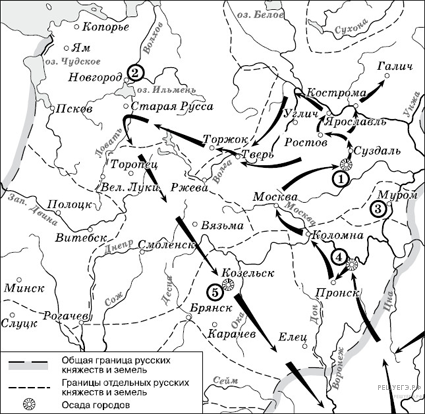 5.1. О каком событии идет речь на схеме? (2 балла)Ответ: _____________________________________________________5.2. Когда произошло событие, изображенное на схеме? (2 балла при правильном  указании числа, месяца, года, 1 балл, если правильно указан год)Ответ: _____________________________________________________5.3. Назовите военоначальника, который руководил походом, который изображен на схеме? (2 балла)Ответ: _____________________________________________________5.4.  Как был прозван город Козельск войском, походы которого изображены на схеме? (2 балла).Ответ: ____________________________________________________5.5. От кого защищал Александр Невский северо-западную Русь, когда Северо-восточная Русь защищалась от войск полководца, чьи походы изображены на схеме? (2 балла, если названы два и более противника Александра Невского, 1 балл, если  правильно назван один из противников Александра Невского).Ответ: ___________________________________________________ 5.6.  Какие последствия для русских земель имело событие, изображенное на схеме? (2 балла, если названы 2 и более последствия, 1 балл если названо одно последствие).Ответ: ______________________________________________________6. Определите пропущенные в тексте названия, слова, имена, даты, обозначенные порядковыми номерами. При необходимости при порядковых номерах даются пояснения о характере требуемой вставки. Вставьте вместо пропусков буквы соотвествуюших слов (дат) из предложенного списка. ОБРАТИТЕ ВНИМАНИЕ: в списке слов есть и такие, которые в тексте встречаться не должны! Ответ внесите в таблицу.(По 4 балла за верный выбор.Максимальный балл за задание – 20).«...Пришла весть к великому князю, что царь (1) идет в полном сборе, со своей ордой и царевичами, с уланами и князьями, да еще в соглашении с королем (2) — ибо король и направил его против великого князя, желая сокрушить христианство. Князь великий пошел на (3) и стал у (3), а сына своего великого князя Ивана поставил у Серпухова, а князя Андрея Васильевича Меньшого в Тарусе, а прочих князей и воевод в иных местах, а других — по берегу.Царь (1), услышав, что князь великий стоит у (4)  на берегу со всеми силами, пошел к Литовской земле, обходя реку (4)и ожидая на помощь себе короля или его силы, и опытные проводники вели его к реке (5) на броды. Князь же великий сына своего, и брата, и воевод послал на 5 со всеми силами, и, придя, они стали на (5)  и заняли броды и перевозы. А сам князь великий поехал из Коломны на Москву к церквам Спаса и Пречистой Богородицы и к святым чудотворцам, прося помощи и защиты православному христианству, желая обсудить и обдумать это с отцом своим митрополитом Геронтием, и со своей матерью великой княгиней Марфой, и своим дядей Михаилом Андреевичем, и со своим духовным отцом архиепископом ростовским Вассианом, и со своими боярами — ибо все они тогда пребывали в осаде в Москве. И молили его великим молением, чтобы он крепко стоял за право-славное христианство против басурман». Ответ:Перед вами изображения знаменитых памятников архитектуры. Заполните таблицу: во вторую колонку таблицы запишите название изображенного памятника, в третью  запишите название государства, на территории которого этот памятник сегодня располагается. (По одному баллу за каждый верно указанный памятник и по одному баллу за каждую верно указанную страну.Максимальный балл за задание – 10).А. 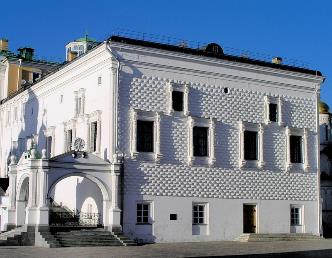 Б. 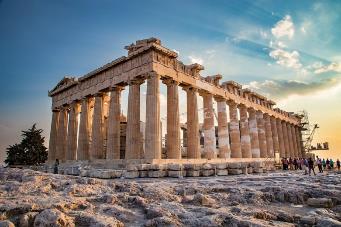 В. 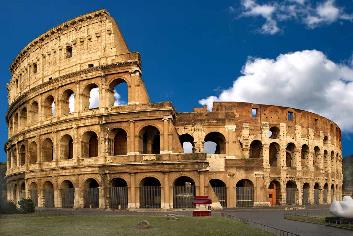 Г. 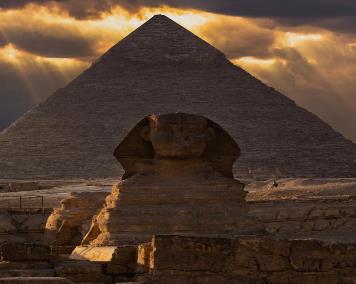 Д. 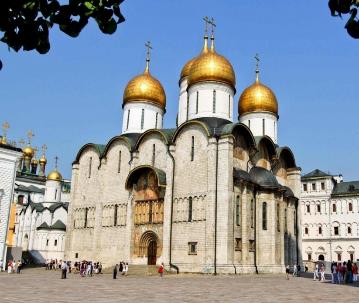 Решите кроссворд. (По 1 баллу за верный ответ.Максимальный балл за задание -10)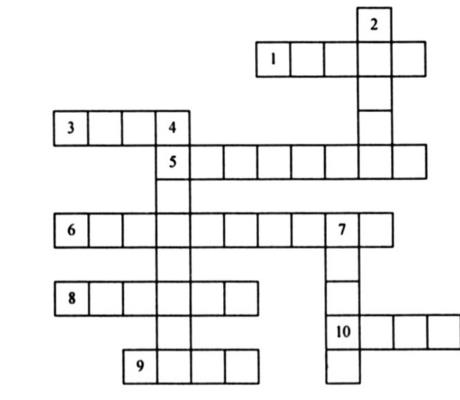 По горизонтали:Река, в бассейне которой жили древние германцы. 3. Земельное владение, дававшееся за службу. 5. Германское племя, обосновавшееся в Испании в результате Великого переселения народов. 6. Крестьянин, попавший в поземельную и личную зависимость от феодала. 8. Римская провинция, завоеванная франками. 9. Отличительный знак рода феодала. 10. Обряд принесения  вассальной присяги.По вертикали:Настоятель монастыря. 4. Система земледелия, позволявшаяся повысить урожаи. 7. Платежи крестьян феодалу продуктами и изделиями своего хозяйства. 1.11.21.31.41.51.61.71.81.91.10123456789104.14.24.3А КазимирВ Мамай Д ОкаЖ Угра И ДнепрБ КоломнаГ АхматЕ ОльгердЗ ВолгаК Москва12345